ОБЩЕСТВО С ОГРАНИЧЕННОЙ ОТВЕТСТВЕННОСТЬЮ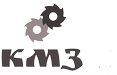  «КУМЕРТАУСКИЙ  МАШИНОСТРОИТЕЛЬНЫЙ  ЗАВОД»                                      453303, Республика Башкортостан, г. Кумертау, ул. Промышленная, д. 1                                                       Тел./факс: +7 (34761) 4-41-72, e-mail: oookmz1@mail.ru                                                                                                    ИНН 0262019640  ОГРН 1140280025841______________________________________________________________КАРТА ПАРТНЁРАНаименование показателейЗначение показателейПолное наименование обществаОбщество с ограниченной ответственностью «Кумертауский машиностроительный завод»Сокращенное наименование обществаООО «КМЗ»Юридический адрес453303, Россия, Республика Башкортостан,                         г. Кумертау,  ул. Промышленная, д. 1Почтовый адрес453303, Республика Башкортостан, г. Кумертау, ул. Промышленная, д.1Год начала деятельности22 апреля 2014 годаСведения о государственной регистрации (наименование регистрирующего органа, дата и регистрационный номер)Межрайонная инспекция Федеральной налоговой службы  №25 по Республике Башкортостан. Свидетельство о государственной регистрации                              от  22.04.2014г. серия 02 № 007154149ИНН / КПП0262019640 / 026201001Код  ОКВЭД31.62.1; 24.11; 28.73; 29.24.1; 29.32.1; 29.53; 31.10ОКПО26792547ОГРН1140280025841Организационно-правовая форма (код  ОКОПФ)Общество с ограниченной ответственностью 12300Руководство предприятия:Директор: ФИОТелефон/факсГлавный бухгалтер: ФИОГаланцев Валентин Ильич  (34761) 4-41-72Шаева Инесса АлексеевнаАдрес электронной почтыoookmz1@mail.ruБанковские реквизитыр/с  40702810906000008138 Отделение  №8598 Сбербанка России  г. Уфак/с  30101810300000000601БИК  048073601